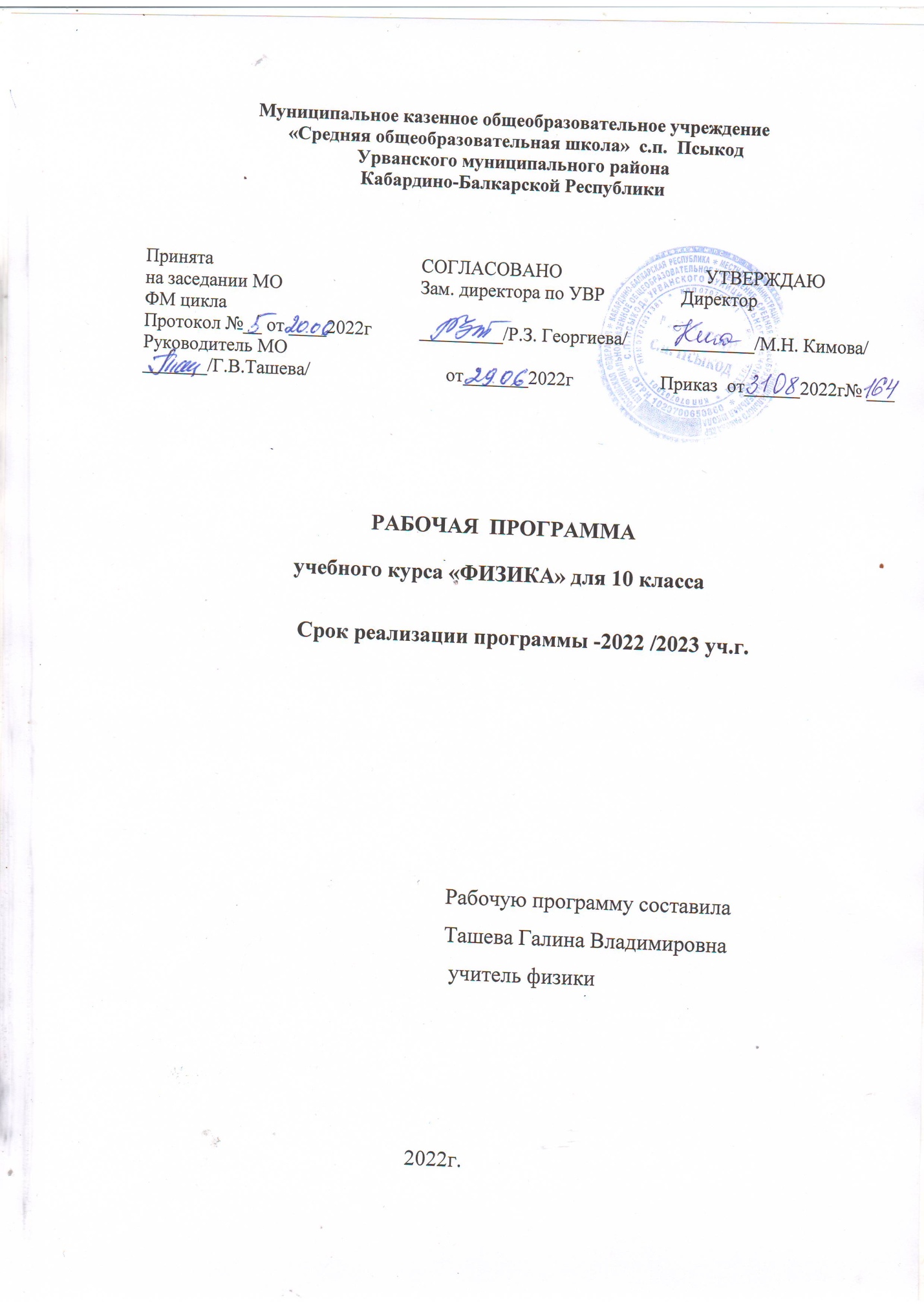 1.ПЛАНИРУЕМЫЕ РЕЗУЛЬТАТЫ ОСВОЕНИЯ УЧЕБНОГО ПРЕДМЕТА «ФИЗИКА.10 КЛАСС»Изучение физики в средних (полных) образовательных учреждениях на базовом уровне направлено на достижение следующих целей:освоение знаний о фундаментальных физических законах и принципах, лежащих в основе современной физической картины мира; наиболее важных открытиях в области физики, оказавших определяющее влияние на развитие техники и технологии; методах научного познания природы; овладение умениями проводить наблюдения, планировать и выполнять эксперименты, выдвигать гипотезы и строить модели, применять полученные знания по физике для объяснения разнообразных физических явлений и свойств веществ; практического использования физических знаний; оценивать достоверность естественнонаучной информации;развитие познавательных интересов, интеллектуальных и творческих способностей в процессе приобретения знаний и умений по физике с использованием различных источников информации и современных информационных технологий;воспитание убежденности в возможности познания законов природы; использования достижений физики на благо развития человеческой цивилизации; необходимости сотрудничества в процессе совместного выполнения задач, уважительного отношения к мнению оппонента при обсуждении проблем естественнонаучного содержания; готовности к морально-этической оценке использования научных достижений, чувства ответственности за защиту окружающей среды;использование приобретенных знаний и умений для решения практических задач повседневной жизни, обеспечения безопасности собственной жизни, рационального природопользования и охраны окружающей среды.Общеучебные умения, навыки и способы деятельностиРабочая  программа предусматривает формирование у школьников общеучебных умений и навыков, универсальных способов деятельности и ключевых компетенций. Приоритетами для школьного курса физики на этапе основного общего образования являются:Познавательная деятельность:использование для познания окружающего мира различных естественнонаучных методов: наблюдение, измерение, эксперимент, моделирование;формирование умений различать факты, гипотезы, причины, следствия, доказательства, законы, теории;овладение адекватными способами решения теоретических и экспериментальных задач;приобретение опыта выдвижения гипотез для объяснения известных фактов и экспериментальной проверки выдвигаемых гипотез.Информационно-коммуникативная деятельность:владение монологической и диалогической речью. Способность понимать точку зрения собеседника и  признавать право на иное мнение;использование для решения познавательных и коммуникативных задач различных источников информации.Рефлексивная деятельность:владение навыками контроля и оценки своей деятельности, умением предвидеть возможные результаты своих действий:организация учебной деятельности: постановка цели, планирование, определение оптимального соотношения цели и средств.Место предмета в учебном плане       Федеральный базисный учебный план для образовательных учреждений Российской Федерации отводит 136 часов для обязательного изучения физики на базовом уровне ступени среднего (полного) общего образования. В том числе в X и XI классах по 68 учебных часов из расчета 2 учебных часа в неделю. В программе предусмотрено повторение ранее изученного в объёме 16 часов.          Общеучебные умения, навыки и способы деятельностиПрограмма предусматривает формирование у школьников общеучебных умений и навыков, универсальных способов деятельности и ключевых компетенций. Приоритетами для школьного курса физики на этапе основного общего образования являются:Познавательная деятельность:использование для познания окружающего мира различных естественнонаучных методов: наблюдение, измерение, эксперимент, моделирование;формирование умений различать факты, гипотезы, причины, следствия, доказательства, законы, теории;овладение адекватными способами решения теоретических и экспериментальных задач;приобретение опыта выдвижения гипотез для объяснения известных фактов и экспериментальной проверки выдвигаемых гипотез.Информационно-коммуникативная деятельность:владение монологической и диалогической речью. Способность понимать точку зрения собеседника и  признавать право на иное мнение;использование для решения познавательных и коммуникативных задач различных источников информации.Рефлексивная деятельность:владение навыками контроля и оценки своей деятельности, умением предвидеть возможные результаты своих действий:организация учебной деятельности: постановка цели, планирование, определение оптимального соотношения цели и средств.       ТРЕБОВАНИЯ К УРОВНЮ ПОДГОТОВКИ УЧАЩИХСЯ 10 КЛАССА ПО ФИЗИКЕВ результате изучения курса физики 10 класса ученик должен Знать/ пониматьсмысл понятий:   физическое явление, гипотеза, закон, теория, вещество, взаимодействие; смысл физических величин:   скорость, ускорение, импульс, масса, сила, работа , механическая энергия, внутренняя энергия, абсолютная температура, средняя кинетическая энергия частиц вещества, количество теплоты;смысл физических законов: классической механики, всемирного тяготения, сохранения импульса , механической энергии , законы молекулярной физики и термодинамики;вклад российских и зарубежных учёных, оказавших наибольшее влияние на развитие  физики.Уметьописывать и объяснять физические явления: движение небесных тел и ИСЗ, свойства газов, жидкостей и твёрдых тел,отличать гипотезы от научных теорий; делать выводы на основе экспериментальных данных; приводить примеры, показывающие, что: наблюдения и эксперимент являются основой для выдвижения гипотез и теорий, позволяют проверить истинность теоретических выводов, что физическая теория даёт  возможность объяснять известные явления природы и научные факты, предсказывать ещё неизвестные явления;приводить примеры практического использования физических знаний: законов механики, термодинамики;воспринимать и на основе полученных знаний самостоятельно оценивать информацию, содержащуюся в сообщениях СМИ, Интернете, научно-популярных статьях;использовать приобретённые знания и умения в практической деятельности и повседневной жизни для:обеспечения безопасности жизнедеятельности в процессе использования транспортных средств, бытовых электроприборов, средств радио- и телекоммуникационной связи;оценки влияния на организм человека и другие организмы загрязнения окружающей среды;рационального природопользования и охраны окружающей среды.                2. Содержание программы учебного курса «Физика.10 класс»                                                           Ведение. (1ч)Физика как наука и основа естествознания. Экспериментальный характер физики. Физические величины и их измерение. Связи между физическими величинами. Научный метод познания окружающего мира: эксперимент – гипотеза – модель – (выводы-следствия с учетом границ модели) – критериальный эксперимент. Физическая теория. Приближенный характер физических законов. Механика (23 ч)Классическая механика как фундаментальная физическая теория. Границы ее применимости.Кинематика. Механическое движение. Материальная точка. Относительность механического движения. Система отсчета. Координаты. Радиус-вектор. Вектор перемещения. Скорость. Ускорение. Прямолинейное движение с постоянным ускорением. Свободное падение тел. Движение тела по окружности. Центростремительное ускорение.Динамика. Основное утверждение механики. Первый закон Ньютона. Инерциальные системы отсчета. Сила. Связь между силой и ускорением. Второй закон Ньютона. Масса. Третий закон Ньютона. Принцип относительности Галилея.Силы в природе. Сила тяготения. Закон всемирного тяготения. Первая космическая скорость. Сила тяжести и вес. Невесомость.Законы сохранения в механике. Импульс. Закон сохранения импульса. Реактивное движение. Работа силы. Кинетическая энергия. Потенциальная энергия. Закон сохранения механической энергии.Использование законов механики для объяснения движения небесных тел и для развития космических исследований.                                      Лабораторные работы1. Движение тела по окружности под действием сил упругости и тяжести.2. Изучение закона сохранения механической энергии.Молекулярная физика. Термодинамика (21 ч)Основы молекулярной физики. Возникновение атомистической гипотезы строения вещества и ее экспериментальные доказательства. Размеры и масса молекул. Количество вещества. Моль. Постоянная Авогадро. Броуновское движение. Силы взаимодействия молекул. Строение газообразных, жидких и твердых тел. Тепловое движение молекул. Модель идеального газа. Основное уравнение молекулярно-кинетической теории газа.Температура. Энергия теплового движения молекул. Тепловое равновесие. Определение температуры. Абсолютная температура. Температура – мера средней кинетической энергии молекул. Измерение скоростей движения молекул газа.Уравнение состояния идеального газа. Уравнение Менделеева— Клапейрона. Газовые законы. Термодинамика. Внутренняя энергия. Работа в термодинамике. Количество теплоты. Теплоемкость. Первый закон термодинамики. Изопроцессы.Адиабатный процесс. Второй закон термодинамики: статистическое истолкование необратимости процессов в природе. Порядок и хаос. Тепловые двигатели: двигатель внутреннего сгорания, дизель. КПД двигателей. энергетики и.Взаимное превращение жидкостей и газов. Твердые тела. Испарение и кипение. Насыщенный пар. Влажность воздуха. Кристаллические и аморфные тела. Плавление и отвердевание. Уравнение теплового баланса.                                   Лабораторные работы3. Опытная проверка закона Гей-Люссака.Электродинамика. (23 ч)Электростатика. Электрический заряд и элементарные частицы. Закон сохранения электрического заряда. Закон Кулона. Электрическое поле. Напряженность электрического поля. Принцип суперпозиции полей. Потенциальность электростатического поля. Потенциал и разность потенциалов. Электроемкость. Конденсаторы. Энергия электрического поля конденсатора.Постоянный электрический ток. Сила тока. Закон Ома для участка цепи. Сопротивление. Электрические цепи. Последовательное и параллельное соединения проводников. Работа и мощность тока. Электродвижущая сила. Закон Ома для полной цепи.Электрический ток в различных средах. Электрический ток в металлах. Зависимость сопротивления от температуры. Полупроводники. Собственная и примесная проводимости полупроводников, p— n  переход. Полупроводниковый диод. Транзистор. Электрический ток в жидкостях. Электрический ток в вакууме. Электрический ток в газах. Плазма.Лабораторные работы1. Изучение последовательного и параллельного соединений проводников.2 Измерение ЭДС и внутреннего сопротивления источника токаУЧЕБНО-ТЕМАТИЧЕСКИЙ ПЛАНпо учебному курсу «Физика.10 класс»                              3.КАЛЕНДАРНО-ТЕМАТИЧЕСКИЙ ПЛАН ПО ФИЗИКЕ В 10 КЛАССЕ Лист фиксирования изменений и дополнений в рабочую программу учебного курса «Физика.10 класс»п/пНаименование разделов и темВсего часовВ том числе на:В том числе на:В том числе на:п/пНаименование разделов и темВсего часовурокиЛабораторно-практические работыконтрольные работы1.Введение112.Кинематика97113.Законы Ньютона444. Силы в механике335.Законы сохранения в механике75116.Основы молекулярно-кинетической теории7617.Температура. Энергия теплового движения молекул228.Свойства твердых тел, жидкостей и газов64119.Основы термодинамики65110.Основы электродинамики98111.Законы постоянного тока852112.Электрический ток в различных средах88Итого705857№п/пНаименование разделов и темВсего часовВ том числе на:В том числе на:В том числе на:ДатаДатаДата№п/пНаименование разделов и темВсего часовурокилабораторно-практические работыконт-роль-ныерабо-тыпланфакткорректировка1Введение111.1Что изучает физика. Физические явления, наблюдения и опыты.112.092Кинематика97112.1Механическое движение, виды движений, его характеристики.116.092.2Равномерное движение тел. Скорость. Уравнение равномерного движения. 119.092.3Графики прямолинейного движения.1113.092.4Скорость при неравно-мерном движении.1116.092.5Прямолинейное равноускоренное движение.1120.092.6Свободное падение.1123.092.7Решение задач по теме «Равноускоренное движение».1127.092.8Лабораторная работа №1 «Изучение движения тела по окружности под действием силы упругости и силы тяжести ».1130.092.9Контрольная работа №1 по теме «Кинематика».114.103Законы Ньютона443.1Взаимодействие тел в природе. Явление инерции. 1-й закон Ньютона. Инерциальные системы отсчета.117.103.2Понятие силы как меры взаимодействия тел.1111.103.3Второй закон Ньютона. Третий закон Ньютона.1114.103.4Принцип относитель-ности Галилея.1118.104Силы в механике334.1Явление тяготения. Гравитационная сила.1121.104.2Законы всемирного тяготения.1125.104.3Первая космическая скорость. Вес тела. Невесомость и перегрузки.1128.105Законы сохранения в механике75115.1Импульс. Импульс силы. Закон сохранения импульса.118.115.2Реактивное движение.1111.115.3Работа силы. Механическая энергия тела: потенциальная и кинетическая.1115.115.4Закон сохранения и превращения энергии в механике.1118.115.5Лабораторная работа №2 «Изучение закона сохранения энергии».1122.115.6Решение задач «Законы сохранения в механике».1125.115.7Контрольная работа №2 «Законы сохранения».1129.116Основы молекулярно-кинетической теории7616.1Строение вещества. Молекула. Основные положения молекулярно-кинетической теории строения вещества.112.126.2Экспериментальное доказательство основных положений теории. Броуновское движение.116.126.3Масса молекул, количество вещества.119.126.4Строение газообразных, жидких и твердых тел. 1113.126.5Идеальный газ в молекулярно-кинетической теории.1116.126.6Решение задач (Основы МКТ).1120.126.7Контрольная работа №3 «Основы молекулярно-кинетической теории».1123.127Температура. Энергия теплового движения молекул227.1Температура и тепловое равновесие.1127.127.2Абсолютная температура. Температура-мера средней кинетической энергии.1110.018Свойства твердых тел, жидкостей и газов64118.1Строение газообразных, жидких и твердых тел.1113.018.2Основные макропараметры газа. Уравнение состояния идеального газа.1117.018.3Газовые законы.1120.018.4Зависимость давления насыщенного пара от температуры. Кипение.1124.018.5Лабораторная работа  №3 «Опытная проверка закона Гей-Люсака».1127.018.6Контрольная работа №4 «Свойства твердых тел, жидкостей и газов».1131.019Основы термодинамики6519.1Внутренняя энергия и работа в термодинамике.113.029.2Количество теплоты, удельная теплоемкость.117.029.3Решение задач «Расчет количества теплоты».1110.029.4Первый закон термодинамики. Необратимость процессов в природе.1114.029.5Принцип действия теплового двигателя. Двигатель внутреннего сгорания. Дизель. КПД тепловых двигателей.1117.029.6Контрольная работа №5 «Основы термодинамики».1121.0210Основы электродинамики98110.1Что такое электродина-мика. Строение атома. Электрон.1124.0210.2Электризация тел. Два рода зарядов. Закон сохранения электричес-кого заряда. Объяснение процесса электризации тел.1128.0210.3Закон Кулона.112.0310.4Электрическое поле. Напряженность электрического поля. Принцип суперпозиции полей.116.0310.5Силовые линии электрического поля.119.0310.6Потенциал электростати-ческого поля и разность потенциалов.1113.0310.7Конденсаторы. Назначе-ние, устройство и виды.1116.0310.8Решение задач «Основы электродинамики». 1120.0310.9Контрольная работа №6 «Основы электродинамики».113.0411Законы постоянного тока852111.1Электрический ток. Сила тока.116.0411.2Условия, необходимые для существования электрического тока.1110.0411.3Закон Ома для участка цепи.1113.0411.4Лабораторная работа №4 «Электрическая цепь. Последовательное и параллельное соединение проводников».1117.0411.5Работа и мощность электрического тока.1120.0411.6Электродвижущая сила. Закон Ома для полной цепи.1124.0411.7Лабораторная работа №5 «Измерение ЭДС и внутреннего сопротивле-ния источника».1127.0411.8Контрольная работа №7 «Законы постоянного тока».114.0512Электрический ток в различных средах6612.1Электрическая проводи-мость различных веществ. Зависимость сопротивления провод-ника от температуры. Сверхпроводимость.118.0512.2Электрический ток в полупроводниках. Применение полупровод-никовых приборов1111.0512.3Электрический ток в вакууме. Электронно-лучевая трубка.1115.0512.4Электрический ток в жидкостях.1118.0512.5Электрический ток в газах. Несамостоятель-ный и самостоятельный разряды.1122.0512.6Электрический ток в различных средах.1125.05№ п/пНазвание раздела, темыДата проведения по плануПричина корректировки Дата проведения по факту